Story #1 “Sleeping Beauty”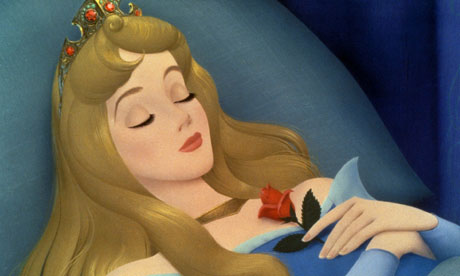 1.  What do we know about the “old fairy”? (where she lives, her motivations and thoughts, her feelings about other characters…)a______________________________________________________________________________________b______________________________________________________________________________________c______________________________________________________________________________________2. Is the “old fairy” a Flat or Round character?_________________3.  How can you justify calling this character flat or round? ___________________________________________________________4. Is the “old fairy” a static or dynamic character?_________________5.  How can you justify calling this character static or dynamic? ___________________________________________________________Story #2 1.  What do we know about the “bad fairy”? (where she lives, her motivations and thoughts, her feelings about other characters…)a______________________________________________________________________________________b______________________________________________________________________________________c______________________________________________________________________________________2. Is the “bad fairy” a Flat or Round character?_________________3.  How can you justify calling this character flat or round? ________________________________________________________________________4. Is the “bad fairy” a static or dynamic character?________________5.  How can you justify calling this character static or dynamic? ________________________________________________________________________6.  In what ways do we feel sympathy for the “bad fairy”?a____________________________________________________________b____________________________________________________________ c____________________________________________________________7.  In what ways are the “bad fairy’s” actions justified?a____________________________________________________________b____________________________________________________________ c____________________________________________________________